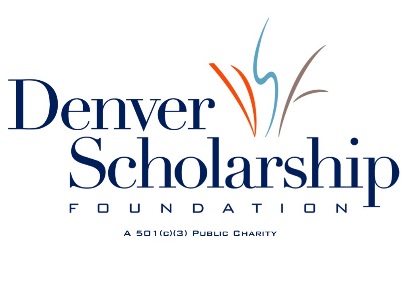 Checklist: What to Bring To FAFSA WorkshopIt is critical that you bring all of the information requested for both the parent(s) and the student  Social Security Card (if applicable)- requires exact social security number and name as appears on the SS Card.  
NOTE: A Student must be a U.S. Citizen or Permanent Resident to receive federal student aid. Students who are non-US Citizens may be eligible for institutional student aid in Colorado. Parent does not need to be U.S. Citizen or Permanent Resident.Student (Full Legal Name): ______________________________ SSN _ _ _- _ _ - _ _ _ _      Perm. Res. Number (if applicable) #A______________________FSA ID: _____________________________    FSA ID Password: __________________________Parent/Guardian Marriage Date (if applicable): _________ /____ /________Parent/Guardian Divorce Date (if applicable): _________ /____ /________
 2015 Federal (1040 or 1040A or 1040EZ) Tax Return (student & parents, if applicable/filed)  
        NOTE: If 2015 tax returns have not been completed, please bring prior year’s tax return 2015 W-2 and Other Income Statements- required for student & parents (if applicable) 
 Checking and Savings dollar amounts (if applicable) 2015 untaxed income records (if applicable)Social Security benefits statementTemporary Assistance for Needy Families (TANF)Veterans benefits recordsDisability benefits records Additional records (if applicable)Values of businesses or investment farms (other than primary home)Net Values of investment properties (other than primary home)Net Values of stocks, bonds, or other investmentsFor more information about the FAFSA, go to www.fafsa.govPlease contact your DSF advisor for any questions regarding college and financial aid:Advisor, phone number, emailParent/Guardian 1 (Full Legal Name): _______________________________ SSN _ _ _- _ _ - _ _ _ _ Birthdate: ___/____/____    FSA ID: __________________________________    FSA ID Password: __________________________Parent/Guardian 2 (Full Legal Name):  _______________________________SSN _ _ _- _ _ - _ _ _ _     Birthdate: ___/____/____    